CENTRE COUNTY UNITED WAY
PARTNER AGENCY FUNDING APPLICATION
Return by 12 noon – March 4, 2022
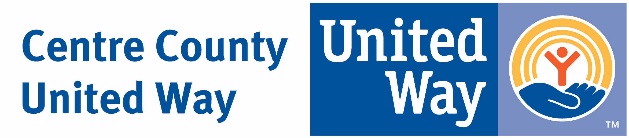  Agency Name:Mailing Address:City, State, Zip Code:Website:						Facebook:	Person(s) Completing Forms:							Position(s):Telephone(s):									Email(s):TOTAL Centre County United Way Funded Program(s) Fiscal Summary
**Please insert fiscal year dates to match your fiscal year**CCUW Funding Request for the current funding cycle which is: July 1, 2022, thru June 30, 2023The enclosed application and projected budget were considered and approved for submission to the Centre County United Way at this agency’s Board of Directors meeting on ______________________________________.	
											(Date)Our signatures affirm that all funds received from CCUW will be used for Centre County programs and clients._____________________________________________		_____________________________________________
Chief Executive/ Professional Officer				Chief Volunteer OfficerDate: ____________________					Date: ____________________PROGRAM DESCRIPTION(S) & IMPACT SUMMARY
Please answer for ALL CCUW FUNDED PROGRAMS 
You do not need to duplicate this page for each program. Simply address all programs in your answer.List every program for which you are requesting CCUW funding and amount of funding for each. This should add up to the Total Request listed on page 1.Briefly describe each program for which you are requesting funding. Please include:The mission of the program:How long has the program been in existence:Approximately how long has CCUW funded the program: What are the eligibility criteria for your program(s)?What target population are you serving with your program(s)?Where in Centre County is the program(s) being offered?What problem or need in Centre County does the program(s) address? Please refer to an objective needs assessment or other data if available.What community impact area does this program address? (Health, Education, Financial Stability)
How does the Centre County community benefit from the outcomes of the program(s)? (Note: you will describe outcomes for clients in a separate section)


Is your program(s) similar to another program in Centre County? If so, how does your program(s) differ from the other program? (for example, geographic area served, income guidelines, etc.)Please give three brief examples of how your organization collaborated with other agencies in the past year.Explain specifically how CCUW funding will be used for the program(s). Include whether the funding will help add new services or supplement funding to maintain current service levels.. What are your reasons for applying for CCUW funding in lieu of other funding opportunities?If concerns were raised by the panel during last year’s fund distribution process, how did you address those concerns?CCUW would like to learn more about what your agency is doing to impact diversity, equity, and inclusion. Please share what activities you are implementing or have implemented.CLIENT/MEMBER SUMMARY
Please duplicate this page for each CCUW funded program.
Please use data from your last fully completed program year.Program Name:# of people on the program waiting list:# of clients/members your agency served during the last fully completed program year:# of those clients/members enrolled in this program:Please complete the following tables:
Please be prepared to provide this data every year.If you are unable to answer any of the above questions, please explain why you cannot do so:PROGRAM OUTCOMES
Please duplicate this page for each CCUW funded program.
What changes/impacts/outcomes do you want the clients to achieve because of their participation in your program? (list at least 3)1.2.3.Of the total # of clients who participated in the program, what percentage achieved your desired outcome?1.2.3.If your desired outcomes were not achieved by your clients, what changes do you plan to make to your program to increase their achievement of those outcomes?UNIT OF SERVICE SUMMARY
Please duplicate this page for each CCUW funded program.What is the name of the program?What is your definition of a unit of service for this program?Please explain any significant increases or decreases in your unit of service cost analysis.FINANCIAL STATEMENTSExcel Spreadsheets for each program seeking funding, other agency programs, total agency (see attachment)Revenue, Expenses, and Balance Sheet from most recent 990Narrative Explanation of Fiscal Changes (if greater than 10% change AND more than $3,000)Donor Restricted Funds and EndowmentsBoard Designated ReservesNARRATIVE EXPLANATION OF FISCAL CHANGESExplain below any changes in revenue or expense line items for both your program budgets and your agency that are greater than 10% AND greater than $3,000 in net change.(Reproduce this sheet if necessary.)EXPLANATION OF DONOR-RESTRICTED FUNDS & ENDOWMENTS(For funds restricted by their source. The donor has stated the fund or endowment 
may be used only for program supplies). 

Agency Name:  Name of Restricted Fund:  1.	Fund Balance at beginning of fiscal year:   $ 2.	Fund Balance at end of fiscal year:    $3.	Purpose(s) for which established:  4.	Are the investment earnings available for operating expenses?(Reproduce this sheet if necessary.)EXPLANATION OF BOARD-DESIGNATED RESERVES(For operating programs, general operating expenses, or capital reserves not restricted by the source)Agency Name:  Name of Reserve Fund:  Fund Balance at beginning of fiscal year: $Fund Balance as of fiscal year end: $What was the gain or loss as of fiscal year-end: $	Purpose(s) for which established:	Are the investment earnings available for operating expenses?SUPPORTING DOCUMENTSMost recently filed 990 or 990 postcard formsMost recently filed auditPA Certificate of Charitable OrganizationsAnnual ReportBoard of Directors ListFinancial HighlightsRequested Funds (23)
___/___/___ - ___/___/___Per Current Budget (22)___/___/___ - ___/___/___Actuals for Last Year (21)___/___/___ - ___/___/__Total ExpensesTotal Support & Revenue 
All SourcesExcess or Deficit% Of Allocation Requested for Administration% Of Allocation Requested for ProgramsAllocation requested/received from Centre County United WayAllocation from other United WaysWhat percent is the request of the Total Agency Budget?Client/Member Area of Residence by School DistrictService Year _____/_____/_____ to _____/_____/_____Client/Member Area of Residence by School DistrictService Year _____/_____/_____ to _____/_____/_____Client/Member Area of Residence by School DistrictService Year _____/_____/_____ to _____/_____/_____Client/Member Area of Residence by School DistrictService Year _____/_____/_____ to _____/_____/_____Client/Member Area of Residence by School DistrictService Year _____/_____/_____ to _____/_____/_____Client/Member Area of Residence by School DistrictService Year _____/_____/_____ to _____/_____/_____Client/Member Area of Residence by School DistrictService Year _____/_____/_____ to _____/_____/_____Bald Eagle AreaBellefonte AreaPhilipsburg Osceola AreaPenns Valley AreaState College AreaOther School DistrictsTotalGenderService Year _____/_____/_____ to _____/_____/_____GenderService Year _____/_____/_____ to _____/_____/_____GenderService Year _____/_____/_____ to _____/_____/_____GenderService Year _____/_____/_____ to _____/_____/_____GenderService Year _____/_____/_____ to _____/_____/_____GenderService Year _____/_____/_____ to _____/_____/_____WomanManTransgenderNon-binaryUnknownTotalRaceService Year _____/_____/_____ to _____/_____/_____RaceService Year _____/_____/_____ to _____/_____/_____RaceService Year _____/_____/_____ to _____/_____/_____RaceService Year _____/_____/_____ to _____/_____/_____RaceService Year _____/_____/_____ to _____/_____/_____RaceService Year _____/_____/_____ to _____/_____/_____American Indian or Alaska NativeAsianBlack or African AmericanNative Hawaiian or Other Pacific IslanderWhiteTotalEthnicityService Year _____/_____/_____ to _____/_____/_____EthnicityService Year _____/_____/_____ to _____/_____/_____EthnicityService Year _____/_____/_____ to _____/_____/_____Hispanic or LatinoNot Hispanic or LatinoTotalCOST ANALYSISNext Year – estimatedThis year – estimatedLast Year – actuala. Program Expenses Totalb. Supporting Management and General Fundraising Expenses Totalc. Total Expenses (a+b)d. Total # of Unitse. Cost per Unit (c/d)Account #Explanation